APPEL A PROJETSInitiatives structurantes & innovantes pour la Transmission-Reprise d’Entreprises en Occitanie en Zones de Revitalisation Rurale(ZRR), et en Zones de Montagne et de Massif (ZMM)DOSSIER DE DEMANDE DE SUBVENTION 2018-2019Le dossier complet est à retourner par voie postale ou par voie électronique :Région OccitanieA l'attention de Madame la PrésidenteDu Conseil Régional OccitanieDEI : Direction de l’Economie et de l’InnovationService EntrepreneuriatHôtel de Région Montpellier201, avenue de la Pompignane34064 MONTPELLIER CEDEX 2.Et par voie électronique à Laurent ESPELT :laurent.espelt@laregion.frLISTE DES PIECES CONSTITUTIVES DU DOSSIERCourrier officiel de demande de subvention adressé à la Présidente du Conseil régional Carole Delga	Fiche d’identification (modèle joint)	Fiche de présentation de projet (modèle joint)	Budget prévisionnel de l’action & plan de financement (modèle joint)	Statuts de l’organisme ou de l’opérateur	IBAN	Avis de Situation du répertoire SIREN 	Attestation URSSAF de situation	2.1 FICHE D’IDENTIFICATIONIdentification du Chef de fileA joindre au dossierIdentification du Chef de file :Ce projet, dans sa globalité ou partiellement, fait-il l’objet d’une autre demande d’aide publique ? Si oui, merci de remplir le tableau ci-dessous :2.2 FICHE D’IDENTIFICATIONPrésentation des partenaires membres du consortiumA joindre au dossierReproduire ce cadre autant de fois que de partenaires du consortium:3. PRESENTATION DETAILLEE DU PROJET A joindre au dossierDemande pour le même projet faite auprès d’une autre Direction de la Région Occitanie : oui    non     Direction concernée : …………………………..Demande pour le même projet dans le cadre du FSE ou Feder : oui    non     Montant demandé : …………………………….Intitulé de l’action : Période prévisionnelle d’exécution de l’opération :Du   I  I  I     au     I  I  IDans le cadre de la rédaction de votre dossier de candidature, vous pouvez nous faire parvenir toutes annexes utiles à la compréhension de votre action future. Nous vous demandons d’essayer de respecter au maximum les consignes concernant la longueur des réponses.3.1 Présentation du projet :Présenter le projet de manière succincte (10 lignes).3.2 Objectifs du projet et résultats attendus :Décrire l’objectif global et les objectifs spécifiques du projet en adéquation avec les besoins des territoires et des publics cibles (30 lignes).3.3 Gouvernance du projet :Présenter la nature et le niveau d’implication des partenaires dans la réalisation du projet, leurs compétences au regard du projet,  leurs responsabilités respectives dans la réalisation du projet et les éléments permettant de juger de la pertinence du partenariat instauré (50 lignes). Il est rappelé que les parties prenantes au consortium peuvent être des personnes de droit public et privé.3.4 Etat des lieux : L’état des lieux de la transmission-reprise d’entreprises doit décrire la problématique, les enjeux illustrés par des données qualitatives et quantitatives (30 lignes).3.5 Territoires concernés par l’action : Préciser les territoires où se déroule l’action (ZRR, ZMM) et notamment les implantations locales sur les territoires qui peuvent être mutualisées par les différents acteurs (20 lignes et/ou une carte).3.6 Public ciblé : Entreprises, activités économiques ou agricoles à reprendre situées en ZRR et ZMM, et repreneurs souhaitant s’y implanter.- Typologie des profils (cédants et repreneurs),- Typologie des projets (agricoles, artisanaux, industriels, commerces de proximité…),- Nombre (30 lignes).3.7 Moyens mis en œuvre par le consortium dans le cadre du programme d’action (100 lignes) : - Intervenants : il s’agit de préciser les fonctions des personnes directement et / ou indirectement affectées à l’opération ainsi que le temps prévisionnel (fonction, mission, effectifs ETP - effectif ETP rémunéré, heures totales d’intervention -  qualification…),- Moyens matériels existants ou à développer : il s’agit de préciser tous les moyens matériels et immatériels utilisés pour les besoins de l’opération (locaux, logiciel, intranet, plate-forme collaborative…),- Moyens de communications et de marketing territorial (nom, évènements, participation à des salons, foires, identité commune et visuels communs, livrable commun remis au bénéficiaire final…).3.8 Offre de services détaillée auprès des cédants d’entreprise :Présenter la logique opérationnelle et les offres de services concrètes qui seront réalisées en cohérence avec les objectifs poursuivis, en explicitant bien la participation de chacun des partenaires à ces activités. Présenter une fiche des dispositifs pouvant être mobilisés dans le cadre de l’action (50 lignes).3.9 Offre de services détaillée auprès des repreneurs d’entreprise :Présenter la logique opérationnelle et les offres de services concrètes qui seront réalisées en cohérence avec les objectifs poursuivis, en explicitant bien la participation de chacun des partenaires à ces activités. Présenter une fiche des dispositifs (nationaux, territoriaux, locaux) pouvant être mobilisés dans le cadre de l’action (50 lignes).3.10 Partenaires impliqués : Techniques et financiers (autant de lignes que nécessaires) :Dans la mise en œuvre et/ou sur le suivi du projet (comité de suivi, mobilisation des publics…).3.11 Pilotage et évaluation :Modalité de pilotage, livrables communs attendus, indicateurs quantitatifs et qualitatifs permettant d’évaluer l’atteinte des objectifs (30 lignes).3.12 Plan de financement du projet (50 lignes) :Utiliser la trame de tableau Excel proposée dans le fichier joint pour y détailler l’ensemble des dépenses prévues, ainsi que les coûts prévisionnels.Justifier par ailleurs, sous forme narrative, des grands postes de dépenses prévus (en 1 page maximum) par année :-	Frais de personnel,-	Frais de personnel administratif et financier,-	Frais de fonctionnement directement lié au projet,-	Prestations externes (à préciser),-	etc…4. PLAN DE FINANCEMENT DU PROJETUtiliser la trame de tableau Excel proposée dans le fichier joint pour y détailler l’ensemble des dépenses prévues, ainsi que les coûts prévisionnels supportés par chacun des partenaires.Justifier par ailleurs, sous forme narrative, des grands postes de dépenses prévus (en 1 page maximum) par année :Frais de personnel en charge de l’accompagnement et/ou de l’instruction des demandes de financement,Frais de personnel administratif et financier,Frais de fonctionnement directement lié au projet,Prestations externes (à préciser),Frais de coordination chef de file.Budget : (merci d’insérer des colonnes dans le cas où il y a plus de 4 partenaires)5. RESULTATS VISÉS :Merci de renseigner à minima les objectifs liés à ces indicateurs. D’autres indicateurs peuvent être proposés à votre initiative en complément.Indicateurs généraux :Nombre de personnes sensibilisées,Nombre d’accueils physiques ou entretiens (individuels ou collectifs) réalisés par les conseillers,Nombre de personnes accompagnées,Moyens humains et conseillers spécialisés concernés par l’action,Nombre d’heures de sensibilisation réalisées par les conseillers,Nombre d’heures d’accompagnement réalisées par les conseillers,Coût moyen de la sensibilisation par personnes accueillies,Coût moyen de l’accompagnement par personnes ou projets accompagnés,Nombre d’action de communication événementielle, numérique,Liste des outils mutualisés mis en place (plan d’affaires, méthodologie de travail, outils numériques partagés…),Nombre d’implantations locales (permanentes, temporaires).Sur la reprise d’entreprises :  Nombre de contacts qualifiés souhaitant reprendre une entreprise,Nombre de porteurs de projet qualifiés à la reprise d’entreprises,Nombre de porteurs de projet ayant repris une entreprise à 12/18/24 mois (résidant dans le  département, dans la Région, et hors région Occitanie, si étranger précisé la nationalité).Nombre d’entreprises créées,Nombre de prêts d’honneur octroyés et montant,Nombre de prêts bancaire réalisés et montant,Nombre de dispositifs régionaux d’aides financières sollicités,Nombre d’orientation vers d’autres projets de transmission en Région Occitanie,Nombre d’emplois préservés ou créés.Sur la transmission-cession d’entreprises :Nombre de cédants ou d’entreprises à céder identifiées,Nombre d’entreprises transmises,Nombre d’entreprises sauvegardées (dons, transmission familiale),Nombre d’activités économiques préservées (vente de fonds, transmission d’actifs d’exploitation et de moyens de production)Nombre de transferts ou de mutations économiques de l’établissement.6. MODELE D’ACTE D’ENGAGEMENT POUR LE CONSORTIUMNous faisons acte de candidature à l’Appel à Projets initiatives structurantes & innovantes pour la Transmission-Reprise d’Entreprises en Occitanie en ZRR, et en Zone de Montagne et de Massif (ZMM). Nous désignons (nom de la structure Chef de file) comme interlocuteur de la Région dans le cadre de ce partenariat. Le programme présenté est pluriannuel. Le soutien financier de la Région est annuel et fait l’objet d’un vote en Commission permanente chaque année.Nous attestons :avoir pris connaissance des éléments de l’Appel à Projets,l’exactitude de l’ensemble des informations fournies dans la présente demande de subvention,que nous préviendrons la Région de toutes modifications concernant l’une des structures ou le groupement ou les actions proposées, qui auraient un impact sur la présente demande de subvention.Nous nous engageons à fournir pour le projet :les fiches acteurs pour chacune des structures opérateurs,la fiche présentation du projet,le plan de financement prévisionnel du projet pour l’année 2017, 2018 et 2019 par opérateur et au global,sur demande de la Région, toute pièce complémentaire qui ne serait pas listée dans ce dossier pendant la période d’instruction.Pour la structure chef de file, nous nous engageons à fournir :les statuts,la déclaration au J.O. et récépissé de la déclaration de création en préfecture,la composition du conseil d’administration et du bureau,l’acte désignant les derniers représentants légaux (si différent statuts),le justificatif de délégation de signature le cas échéant,un relevé d’identité bancaire, les bilans et comptes de résultats certifiés du dernier exercice,le budget prévisionnel de la structure pour l’année en cours,le dernier rapport d’activité disponible,Fait le …………, à ………….Signatures et cachets des représentants légaux ou de leur(s) représentant(s)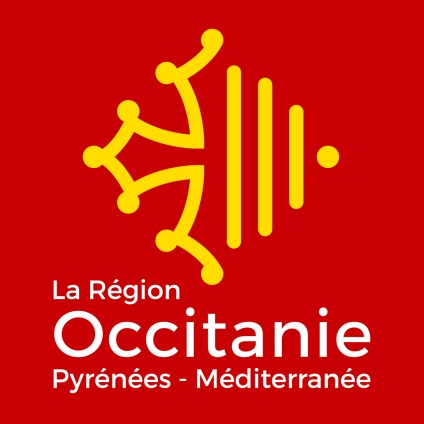 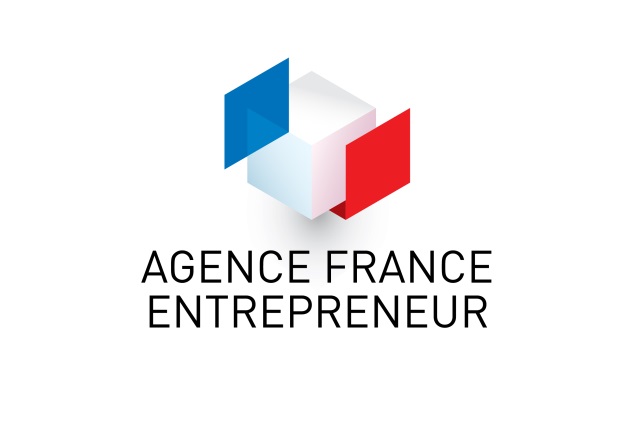 Raison Sociale :Statut juridique : N° SIRET :Code APE : Date de déclaration en Préfecture :Date de publication des statuts au JORF :Date du décret de la déclaration d’Utilité Publique (le cas échéant) :La structure récupère-t-elle la TVA : Adresse du siège : Adresse du courrier si différent :Responsable légal de la structure :Téléphone :E-mail (obligatoire) : Nom Prénom du responsable du projet : Fonction du correspondant : Téléphone :E-mail (obligatoire) : Site internet de la société ou de l’organisme :Identification des financeurs (nom, adresse)Montant sollicitéEn EurosMontant obtenuEn EurosNOM :NOM :STATUT JURIDIQUE :STATUT JURIDIQUE :RESPONSABLE LEGAL(E)nom, prénomREFERENT TECHNIQUE DU DOSSIER :nom, prénom, titre, mail, téléphoneDESCRIPTIF ACTIVITE ET VALEUR AJOUTE DANS LE PROJET20 lignes maximumPrésentation réseauxObjectifsMéthodologieActionsPublics ciblesEFFECTIF GLOBAL DE LA STRUCTUREEFFECTIF DEDIE AU PROJETMissionsNb ETPTERRITOIRES CONCERNES (ZRR, Zones de Massif et Montagne)OBJECTIF EN NOMBRE D’ACCOMPAGNEMENTS PAR TERRITOIRES VISESETAT D’AVANCEMENT DU PROJET:□ action nouvelleLE MEME PROJET FAIT-IL L’OBJET D’UNE DEMANDE  FSE ou FEDER PériodeMontant2017PARTENAIRE 1PARTENAIRE 2PARTENAIRE 3PARTENAIRE 4TOTALCoût global du projet €Subvention régionale demandéePart de la subvention régionale %Montant de la subvention demandée au titre du consortiumMontant de la subvention demandée au titre du consortiumMontant de la subvention demandée au titre du consortiumMontant de la subvention demandée au titre du consortiumMontant de la subvention demandée au titre du consortiumxxx2018 PARTENAIRE 1PARTENAIRE 2PARTENAIRE 3PARTENAIRE 4TOTALCoût global du projet €Subvention régionale demandéePart de la subvention régionale %Montant de la subvention demandée au titre du consortiumMontant de la subvention demandée au titre du consortiumMontant de la subvention demandée au titre du consortiumMontant de la subvention demandée au titre du consortiumMontant de la subvention demandée au titre du consortiumxxx2019 PARTENAIRE 1PARTENAIRE 2PARTENAIRE 3PARTENAIRE 4TOTALCoût global du projet €Subvention régionale demandéePart de la subvention régionale %Montant de la subvention demandée au titre du consortiumMontant de la subvention demandée au titre du consortiumMontant de la subvention demandée au titre du consortiumMontant de la subvention demandée au titre du consortiumMontant de la subvention demandée au titre du consortiumxxx